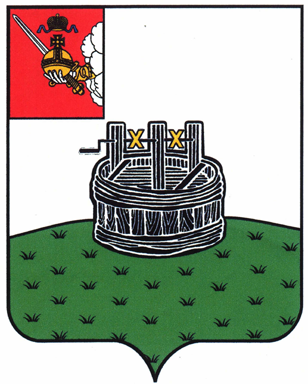 ГЛАВА ГРЯЗОВЕЦКОГО МУНИЦИПАЛЬНОГО ОКРУГАП О С Т А Н О В Л Е Н И Е                                г. Грязовец  О поощренииВ соответствии с Положением о Почетной грамоте главы Грязовецкого муниципального округа, Благодарности главы Грязовецкого муниципального округа, Благодарственном письме главы Грязовецкого муниципального округа и ценном подарке от имени главы Грязовецкого муниципального округа, утвержденным постановлением главы Грязовецкого муниципального округа от 10.11.2022 № 259 «О поощрениях главы Грязовецкого муниципального округа», рассмотрев представленные документы ПОСТАНОВЛЯЮ:1. Объявить Благодарность главы Грязовецкого муниципального округа за высокие результаты в работе, многолетний добросовестный труд в энергетической отрасли Грязовецкого муниципального округа и в связи с профессиональным праздником – Днем энергетика:АЛАДЬИНУ Юрию Павловичу, машинисту бульдозера 5 разряда группы механизации и транспорта Грязовецкого района электрических сетей производственного отделения «Вологодские электрические сети» Вологодского филиала Публичного акционерного общества «Россети Северо-Запад»;ДОГАДАЕВУ Евгению Юрьевичу, мастеру Комельского сетевого участка Грязовецкого района электрических сетей производственного отделения «Вологодские электрические сети» Вологодского филиала Публичного акционерного общества «Россети Северо-Запад»;КОНОВАЛОВОЙ Анне Васильевне, кладовщику 3 разряда Грязовецкого района электрических сетей производственного отделения «Вологодские электрические сети» Вологодского филиала Публичного акционерного общества «Россети Северо-Запад»;ХОЛОДИЛОВУ Евгению Валериевичу, мастеру Коротыгинского сетевого участка Грязовецкого района электрических сетей производственного отделения «Вологодские электрические сети» Вологодского филиала Публичного акционерного общества «Россети Северо-Запад».2. Поощрить Благодарственным письмом главы Грязовецкого муниципального округа за многолетний добросовестный труд в энергетической отрасли Грязовецкого муниципального округа и в связи с профессиональным праздником – Днем энергетика:ВЕРШИНИНА Артема Александровича, электромонтера по эксплуатации распределительных сетей 4 разряда Центрального сетевого участка Грязовецкого района электрических сетей производственного отделения «Вологодские электрические сети» Вологодского филиала Публичного акционерного общества «Россети Северо-Запад»;НИКИТИНА Вадима Сергеевича, электромонтера по эксплуатации распределительных сетей 4 разряда Коротыгинского сетевого участка Грязовецкого района электрических сетей производственного отделения «Вологодские электрические сети» Вологодского филиала Публичного акционерного общества «Россети Северо-Запад»;НИКИТИНА Олега Сергеевича, мастера Центрального сетевого участка Грязовецкого района электрических сетей производственного отделения «Вологодские электрические сети» Вологодского филиала Публичного акционерного общества «Россети Северо-Запад»;СЕЛЯКОВА Вениамина Васильевича, электромонтера по эксплуатации распределительных сетей 4 разряда Жернаковского сетевого участка Грязовецкого района электрических сетей производственного отделения «Вологодские электрические сети» Вологодского филиала Публичного акционерного общества «Россети Северо-Запад»; СМИРНОВА Николая Владимировича, ведущего инженера производственно-технической группы Грязовецкого района электрических сетей производственного отделения «Вологодские электрические сети» Вологодского филиала Публичного акционерного общества «Россети Северо-Запад».Глава Грязовецкого муниципального округа                                               С.А. Фёкличев27.11.2023№336